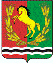 											       АДМИНИСТРАЦИЯ МУНИЦИПАЛЬНОГО ОБРАЗОВАНИЯ ВОЗДВИЖЕНСКИЙ СЕЛЬСОВЕТ  АСЕКЕЕВСКОГО  РАЙОНА  ОРЕНБУРГСКОЙ  ОБЛАСТИ П О С Т А Н О В Л Е Н И Е17.02.2014   				                                                                      № 07-пс. ВоздвиженкаО своевременном оповещении и информировании населения  муниципального образования Воздвиженский сельсовет при угрозе или возникновении чрезвычайных ситуацийВ соответствии с Федеральными законами от 06.10.2003 № 131-ФЗ 
«Об общих принципах организации местного самоуправления в Российской Федерации», от 21.12.1994 № 68-ФЗ «О защите населения и территорий от чрезвычайных ситуаций природного и техногенного характера», постановлением Правительства Российской Федерации от 30.12.2003 № 794 «О единой государственной системе предупреждения и ликвидации чрезвычайных ситуаций», ст. 7 Закона Оренбургской области от 4 июля 2005 года № 2357/433- III- ОЗ «О защите населения и территории Оренбургской области от чрезвычайных ситуаций природного и техногенного характера», постановлением Главы Асекеевского района Оренбургской области № 45-п от 18 апреля 2008 года «О порядке сбора и обмена информацией по вопросам защиты населения и территорий от чрезвычайных ситуаций природного и техногенного характера в муниципальном образовании «Асекеевский район»,руководствуясь Уставом муниципального образования Воздвиженский сельсовет  постановляю:1. Утвердить тексты речевых сообщений   по оповещению    населения муниципального образования Воздвиженский сельсовет при угрозе или возникновении чрезвычайных ситуаций согласно приложению к настоящему постановлению.2.Информирование и оповещение населения при угрозе или возникновении чрезвычайных ситуаций осуществлять:1)  через представителей территориальных общественных самоуправлений (старост);2)  с использованием звукоусиливающего оборудования в местах массового нахождения населения;3) путем размещения сообщений в печатных и электронных средствах массовой информации,  на официальном сайте администрации муниципального образования Воздвиженский сельсовет, на официальном сайте Асекеевского муниципального  района.Рекомендовать предприятиям, организациям и учреждениям,независимо от форм собственности, расположенных на территории муниципального образования   Воздвиженский  сельсовет создать и поддерживать в постоянной готовности на своих объектах локальные системы оповещения населения об опасностях, возникающих при чрезвычайных ситуациях природного и техногенного характера.4. Контроль за исполнением настоящего Постановления оставляю за собой. 5. Постановление вступает в силу после его обнародования.Глава муниципального образования:                                             А.Н. ТураевРазослано: в дело , прокурору района, администрации Асекеевского района. Приложение №1 к постановлению главы  сельсовета                                                  от  17.02.2014     № 07 –п ТЕКСТЫРЕЧЕВЫХ СООБЩЕНИЙ ПО ОПОВЕЩЕНИЮ НАСЕЛЕНИЯ  МУНИЦИПАЛЬНОГО ОБРАЗОВАНИЯ ВОЗДВИЖЕНСКИЙ СЕЛЬСОВЕТ ПРИ УГРОЗЕ ИЛИ ВОЗНИКНОВЕНИИ ЧРЕЗВЫЧАЙНЫХ СИТУАЦИЙПри угрозе радиоактивного (бактериологического)  заражения или обнаружении радиоактивного  (бактериологического) заражения или при обнаружении ОВ, АХОВ или БСВнимание!!! Внимание!!! Граждане!!! «Радиационная опасность», «Радиационная опасность». К вам обращается Комиссии по чрезвычайным ситуациям и ПБ муниципального образования Воздвиженский сельсовет , (дата, время) зарегистрирован повышенный уровень радиации. Прослушайте порядок поведения при радиоактивном заражении местности:1) исключить пребывание на открытой местности.2) провести йодную профилактику. Порядок проведения йодной профилактики слушайте в конце этого сообщения;3)  провести герметизацию жилых, производственных и хозяйственных помещений;4) сделать запасы питьевой воды из закрытых источников водоснабжения;5) сделать запасы продуктов питания, используя исключительно консервированные и хранящиеся в герметичных (закрытых) упаковках, подвалах погребах продукты;6) закрыть на замки, имеющиеся в вашем пользовании колодцы, бассейны и другие накопители воды;7) в жилых и производственных помещениях, в которых не приостановлены работы, ежечасно проводить влажную уборку;8) радиоточки, телевизоры включать каждый четный час (10, 12, 14, ….) для получения дальнейшей информации.Внимание! Прослушайте порядок проведения йодной профилактики.Для проведения йодной профилактики применяют вовнутрь йодистый калий в таблетках в следующих дозах: детям до 2-х лет –  1 раз в день с чаем или киселем; детям старше 2-х лет и взрослым -  1 раз в день.Если у вас нет таблеток, йодистого калия применяют 5 % раствор йода:Детям до 5 лет внутрь не назначается, а наносится тампоном 2,5 % раствор на кожу предплечий и голени; детям от 5 до14 лет – 22 капли 1 раз в день после еды в половине стакана молока или воды, или 11 капель 2 раза день; детям старше 14 лет и взрослым – 44 капли 1 раз в день, 22 капли 2 раза в день.Можно принимать и «Люголь»: детям до 5 лет не назначается; детям от 5 до 14 лет – 10-11 капель 1 раз в день или 5 – 6 капель 2 раза в день; детям старше 14 лет и взрослым – 22 капли 1 раз в день или 10 капель 2 раза в день.Принимать препараты заблаговременно при получении сигнала об угрозе радиоактивного заражения до исчезновения угрозы поступления в организм радиоактивного йода. Вы прослушали сообщение КЧС и ПБ муниципального образования Воздвиженский сельсовет.2. При угрозе химического (бактериологического) заражения или при обнаружении ОВ, АХОВ или БС	 Внимание!!! Внимание!!! Граждане!!!  «Химическая тревога».К вам обращается Комиссия по чрезвычайным ситуациям и ПБ муниципального образования Воздвиженский сельсовет.___________________ на территории муниципального образования Воздвиженский сельсовет      (дата, время)в населенных пунктах ____________________________отмечены случаи заболевания людей и животных _____________________________________________________________                                                        (наименование заболевания)Администрацией муниципального образования Воздвиженский сельсовет принимаются меры для локализации заболевания и предотвращения возникновения эпидемии.Прослушайте порядок поведения населения  на территории муниципального образования Воздвиженский сельсовет :а)  исключить пребывание на открытой местности;б) провести герметизацию жилых, производственных и хозяйственных помещений;в) использовать воду для питьевых и хозяйственных целей только из разрешенных источников водоснабжения, предварительно ее прокипятив;г) для питания использовать только консервированные и хранящиеся в герметичных (закрытых) упаковках продукты;д) в помещениях проводить ежедневную влажную уборку с применением имеющихся дезинфицирующих средств;е) при появлении первых признаков заболевания необходимо срочно поставить в известность медицинских работников, при возможности принять «антидот» из АИ-2 при отравлении, а при применении противником «БС» принять противобактериальное средство № 1.Информация предоставлена Главным врачом центра гигиены и эпидемиологии в Яковлевском районе.Вы прослушали сообщение Комиссии по чрезвычайным ситуациям и ПБ муниципального образования Воздвиженский сельсовет.3. При возникновении эпидемии	Внимание!! Внимание!! Граждане!!! К вам обращается Комиссия по чрезвычайным ситуациям и ПБ муниципального образования Воздвиженский сельсовет . ________________ на территории поселения  (дата, время)в населенных пунктах _______________________________________отмечены случаи заболевания людей и животных _________________________________________________________________                        (наименование заболевания)Администрацией муниципального образования Воздвиженский сельсовет принимаются меры для локализации заболеваний и предотвращения возникновения эпидемии.Прослушайте порядок поведения населения на территории поселения:а) при появлении первых признаков заболевания необходимо обратиться к медработникам;б) не употреблять в пищу непроверенные продукты питания и воду;в) продукты питания приобретать только в установленных администрацией городского поселения местах;г) до минимума ограничить общение с населением.Вы прослушали сообщение  Комиссии по чрезвычайным ситуациям и ПБ муниципального образования Воздвиженский сельсовет.4. В случае угрозы или возникновения стихийных бедствийВнимание!! Внимание!! Граждане!!! К вам обращается Комиссия по чрезвычайным ситуациям и ПБ муниципального образования Воздвиженский сельсовет.Прослушайте информацию о правилах поведения и действиях населения при стихийных бедствиях.Стихийные бедствия - это опасные явления природы, возникающие, как правило, внезапно. Наиболее опасными явлениями для нашего района являются ураганы, наводнение, снежные заносы, бураны. Они нарушают нормальную жизнедеятельность людей, могут привести к их гибели, разрушают и уничтожают их материальные ценности. Об угрозе возникновения стихийных бедствий население оповещается по сетям местного радиовещания и посыльными.Каждый гражданин, оказавшись в районе стихийного бедствия, обязан проявлять самообладание и при необходимости пресекать случаи грабежей, мародерства и другие нарушения законности. Оказав первую помощь членам семьи, окружающим и самому себе, гражданин должен принять участие в ликвидации последствий стихийного бедствия, используя для этого личный транспорт, инструмент, медикаменты, перевязочный материал.При ликвидации последствий стихийного бедствия необходимо предпринимать следующие меры предосторожности:а) перед тем, как войти в любое поврежденное здание убедитесь, не угрожает ли оно обвалом;б) в помещении из-за опасности взрыва скопившихся газов, нельзя пользоваться открытым пламенем (спичками, свечами и др.); в) будьте осторожны с оборванными и оголенными проводами, не допускайте короткого замыкания;г) не включайте электричество, газ и водопровод, пока их не проверит коммунально-техническая служба;д) не пейте воду из поврежденных колодцев.Вы прослушали сообщение Комиссии по чрезвычайным ситуациям и ПБ муниципального образования Воздвиженский сельсовет.5. В случае получения  штормового предупрежденияВнимание!! Внимание!! Граждане!!! К вам обращается Комиссия по чрезвычайным ситуациям и ПБ муниципального образования Воздвиженский сельсовет.Прослушайте информацию о действиях при получении штормового предупреждения Росгидрометеослужбы.Штормовое предупреждение подается, при усилении ветра до 30 м/сек. После получения такого предупреждения следует:а) очисть балконы и территории дворов от легких предметов или укрепить их;б) закрыть на замки и засовы все окна и двери;в) укрепить, по возможности, крыши, печные и вентиляционные трубы, заделать щитами ставни и окна в чердачных помещениях;г) потушить огонь в печах;д) подготовить медицинские аптечки и упаковать запасы продуктов и воды на 2-3 суток;е) подготовить автономные источники освещения (фонари, керосиновые лампы, свечи);ж) перейти из легких построек в более прочные здания.Если ураган застал Вас на улице - необходимо:а) держаться подальше от легких построек, мостов, эстакад, ЛЭП, мачт, деревьев;б) защищаться от летящих предметов листами фанеры, досками, ящиками, другими подручными средствами;в) попытаться быстрее укрыться в подвалах, погребах, других заглубленных помещениях.Вы прослушали сообщение Комиссии по чрезвычайным ситуациям и ПБ муниципального образования Воздвиженский сельсовет.6. В случае угрозы или возникновения паводка (наводнения)Внимание!! Внимание!! Граждане!!! К вам обращается Комиссия по чрезвычайным ситуациям и ПБ муниципального образования Воздвиженский сельсовет .Прослушайте информацию о мерах защиты при наводнениях и паводках.Получив предупреждение об угрозе наводнения (затопления), сообщите об этом вашим близким, соседям. Предупреждение об ожидаемом наводнении обычно содержит информацию о времени и границах затопления, а также рекомендации жителям о целесообразном поведении или о порядке эвакуации.Продолжая слушать местное радио или специально уполномоченных лиц с громкоговорящей аппаратурой (если речь идет не о внезапном подтоплении), необходимо подготовиться к эвакуации в место временного размещения, определяемого Администрацией муниципального образования Воздвиженский сельсовет, где будет организовано питание, медицинское обслуживание. Перед эвакуацией для сохранности своего дома Вам необходимо: отключить воду, газ, электричество, потушить печи, перенести на верхние этажи (чердаки) зданий ценные вещи и предметы, убрать в безопасные места сельскохозяйственный инвентарь, закрыть (при необходимости обить) окна и двери первых этажей подручным материалом.При получении сигнала о начале эвакуации необходимо быстро собрать и взять с собой документы, деньги, ценности, лекарства, комплект одежды и обуви по сезону, запас продуктов питания на несколько дней и следовать на объявленный эвакуационный пункт.При внезапном наводнении необходимо как можно быстрее занять ближайшее возвышенное место и быть готовым к организованной эвакуации по воде. Необходимо принять меры, позволяющие спасателям своевременно обнаружить наличие людей, отрезанных водой и нуждающихся в помощи: в светлое время суток – вывесить на высоком месте полотнища, в темное – подавать световые сигналы.Помните!!!В затопленной местности нельзя употреблять в пищу продукты, соприкасавшиеся с поступившей водой и пить некипяченую воду. Намокшими электроприборами можно пользоваться только после тщательной их просушки.   Вы прослушали сообщение Комиссии по чрезвычайным ситуациям и ПБ муниципального образования Воздвиженский сельсовет.